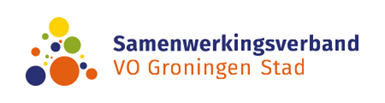 Memo ‘Onderscheid basis- en extra ondersteuning’Aan: 	directies en de ondersteuningsteams van de V(S)O scholen in de stad, Haren en Tynaarlo Van: 	directie/bestuur SWVStatus: 	onderdeel van het ondersteuningsplan 2023-2027 Datum:	februari 2023Bijlagen: 1 – onder in dit memo Definitie basisondersteuning Samenvattend verstaan we onder basisondersteuning de binnen het samenwerkingsverband afgesproken preventieve en licht curatieve interventies die:eenduidig gelden voor het gehele samenwerkingsverband;passen binnen de ondersteuningsstructuur van de school;onder regie en verantwoordelijkheid van de school vallen;waar nodig met inzet van expertise van andere scholen worden uitgevoerd, dan wel met inzet van ketenpartners;zonder indicatiestelling van een OPP plaatsvinden;op het overeengekomen kwaliteitsniveau (minimaal niveau 4) planmatig worden uitgevoerd.Referentiekader basisondersteuning vanuit de PO en VO raadBij basisondersteuning gaat het in grote lijnen om vier aspecten, zoals ze ook in het referentiekader Passend Onderwijs van de sectorraden zijn benoemd. Bij elk item hebben we de thema’s (13) ondergebracht zoals ze staan in de lijst waarin onderzoek plaatsvindt naar de basisondersteuning.In de basisondersteuning wordt verwacht dat scholen beleid en daaruit voortvloeiende formatieve inzet hebben t.a.v. (tussen haakjes de thema’s uit de vragenlijst ‘basisondersteuning’, zie bijlage 1 onder in dit memo):de basiskwaliteit van de school, die de inspectie vaststelt (thema 1-4-5-7-8); de kwaliteit van de ondersteuningsstructuur (zorg & begeleiding) van de school (thema 9 t/m 13); planmatig werken op leerlingniveau (thema 2-3-6); preventieve en licht curatieve interventies (thema 4-6). De afspraak in het SWV is gemaakt dat de kwaliteit van elk thema minimaal niveau 4 (op een schaal van 5) heeft.
Overzicht / voorbeelden van basis- en extra ondersteuning Hieronder een (niet limitatief) overzicht van basis- en extra ondersteuning, voortkomend uit de opgedane ervaring over drie jaren. 
Basisondersteuning NB Hier wordt de lat vastgelegd die we met elkaar in het SWV hebben afgesproken. De invulling is geheel aan de school. De kwaliteit van de basisondersteuning is geborgd in de thema’s basisondersteuning zoals hierboven verwoord.Beleid en/of formatie voor: Ondersteuningscoördinatie (team en coördinator) – NB De gehele formatie hiervoor kan worden opgevoerd bij de extra ondersteuning)Orthopedagoog of psycholoog (in het SWV geldt de standaard dat elke school een dergelijke functie in de formatie heeft opgenomen) – NB De gehele formatie hiervoor kan bij de extra ondersteuning worden opgevoerd)Opstellen en uitvoeren van veiligheidsbeleidDyslexie en dyscalculie (protocollen en begeleiding, verplichtend binnen het referentiekader)Opbrengst- & handelingsgericht werkenVisie en beleid op gebied onderwijsondersteuning Fysieke toegankelijkheidDecanaatMentoraatDocentenbegeleiding (inclusief begeleiding mentoren)Leren plannen en organiseren / studiecoaching/begeleiding leerstrategieënSystematisch volgen ontwikkeling van alle leerlingen (incl. leerlingvolgsysteem)Actief, systematisch en cyclisch gebruik van OPP’s (de uitvoering is extra ondersteuning)Protocol rouw en verliesProtocol medisch handelen en medicijnverstrekkingOnderwijsprogramma’s binnen het curriculumOuderavondenRapport- en leerlingbesprekingenSamenwerking met ketenpartnersScholing i.h.k.v. Passend OnderwijsVertrouwenspersoonVerzuim/verzuimbegeleiding of coördinatie (middelen daarvoor komen uit de VSV vergoeding door DUO aan de scholen, daarbovenuit kunnen indien nodig aanvullende extra ondersteuningsmiddelen worden aangevraagd bij het SWV, passend binnen de middelen waar de school recht op heeft)In voorkomend geval (niet verplichtend)Onderwijsprogramma’s voor leerlingen met meer/minder dan de gemiddelde intelligentieTutoring (definitie ter invulling van de school)Uitvoering van profileringen van de school zoals hoogbegaafdheid en Topsport talentExamenvrees trainingHuiswerkbegeleiding (een tip: meerdere gemeenten vergoeden dit vanuit armoedebestrijding en kansengelijkheid)Extra ondersteuningNB We ontkomen hier niet aan enige mate van subjectiviteit. Exact vastleggen van criteria t.b.v. de objectiviteit zou een verregaande vorm van controle met zich meebrengen waar we ons niet in willen verliezen.Beleid en/of formatie voor: Dyslexie en dyscalculie boven de basisondersteuning uit, betreffende begeleiding aan leerlingen met ernstige reken-, lees- en spellingproblemen, uitgevoerd door daartoe bevoegde specialisten en/of in samenwerking met een orthopedagoog (psycholoog)Begeleiding i.h.k.v. de verantwoording bij OPP overigBegeleiding op het gebied van taal en rekenen binnen OPP Leerrendementen in het VMBOBegeleiding van leerlingen met hoogbegaafdheid i.c.m. sociaal emotionele problematiekBegeleiding van leerlingen met ondersteuningsvragen die boven het mentoraat uitstijgen en worden uitgevoerd door andere functionarissen in de schoolKlassenverkleining i.h.k.v. extra ondersteuningKosten voortvloeiende uit individuele maatregelen voor leerlingen i.h.k.v. uitvoering van het OPP van de leerling (niet zijnde fysieke toegankelijkheid / punt 7 basisondersteuning)Lessen buiten én bovenop het reguliere en lesaanbod i.h.k.v. sociaal emotionele begeleidingMentoraat toe te delen aan mentoren bovenop dat wat in de basisondersteuning mag worden verwacht van de school (mentor+). De standaard voor de basisondersteuning m.b.t. het mentoraat voor een klas is 80 klokuren De gehele formatie voor de ondersteuningscoördinatie en de orthopedagoogOnderwijsassistent bij uitvoering OPP leerrendementen en OPP overigPilots i.h.k.v. extra ondersteuningFormatie voor het tegengaan van verzuim bovenop dat wat vanuit de VSV middelen wordt ingezetFaalangst trainingWel extra ondersteuning, geen vergoeding door het SWV (valt niet onder de regeling voor SWV’s)NT2 op HAVO/VWO. Is een regeling vanuit de basisbekostiging (in het VMBO valt dit onder de extra taal- en rekenondersteuning vanuit de OPP Leerrendementen)Ontwikkelingsperspectiefplan (OPP)Een leerling komt in aanmerking voor een OPP als hij/zij extra ondersteuning ontvangt in de school. In het OPP staat wettelijk gezien in ieder geval: het uitstroomperspectief;bevorderende en belemmerende factoren die van invloed zijn op het onderwijsproces;het handelen m.b.t. de ondersteuning;de tijdsduur van het OPP NB De TLV PrO is geldig gedurende de gehele schoolloopbaan in het VO. In het PrO is verder sprake van een OPP plus profiel PrO. Deze wordt jaarlijks vastgesteld. De school krijgt voor dit OPP plus profiel middelen van het SWV.De school hanteert een eigen format. Minimaal 1x per jaar (wettelijk voorschrift) wordt het OPP geëvalueerd, ook met ouder én leerling, en waar nodig bijgesteld. De orthopedagoog van de school autoriseert jaarlijks de OPP’s. Bijwerken van het OPP m.b.t. het handelingsdeel kan ook door anderen (zoals veelal mentoren) plaatsvinden. In het geval van handelingsverlegenheid en/of verwachte aanpassing van uitstroomperspectief is de orthopedagoog opnieuw betrokken. Ouders hebben instemmingsrecht op het handelingsdeel in het OPP. M.b.t. het uitstroomperspectief is ‘op overeenstemming gericht overleg’ van toepassing. OPP bekostiging is doorgaans een vorm van volumebekostiging voor de school. Met de verkregen middelen wordt de formatie voor de arrangementen bekostigd. In het (individuele) OPP kan verwezen worden naar het arrangement waar de leerling aan deelneemt.Rol orthopedagoog* bij OPP’sToewijzing OPPDe toewijzing door de school van een eerste OPP vindt plaats onder verantwoordelijkheid van de aan de school verbonden orthopedagoog. Dat geldt ook voor de inschatting die in mei wordt afgegeven. Onder supervisie van de orthopedagoog wordt in de school onderzoek gedaan naar de populatie leerlingen op de school (bestaand en nieuw). De orthopedagoog vervult derhalve een cruciale rol in de ondersteuningsstructuur.Het belang van de betrokkenheid van de orthopedagoog De ouder en leerling weet dan dat een gedragsdeskundige heeft gekeken naar het feit dat de leerling een OPP heeft.De school hanteert richtlijnen m.b.t. OPP’s waarvoor de schoolleiding verantwoordelijk voor is. De orthopedagoog heeft hier een adviesrol.De orthopedagogen in het SWV hebben onderling contact om de gezamenlijke lijn te bewaken wanneer/waarom een leerling een OPP krijgt. Dit onderling contact wordt in ieder geval vanuit het SWV georganiseerd.NB Op het PrO krijgt elke leerling een OPP.De verantwoordelijkheid voor het naleven van de richtlijnen in het OPP  Hier hebben we vanuit het SWV geen controle op en is het een schooleigen zaak. Het punt betreft de kwaliteitszorg en daar is de school zelf verantwoordelijk voor. Ook wat de orthopedagoog zelf vindt hoe dat op de school hier mee moet omgaan is van belang. Als hij/zij hindernissen hierin ervaart kan de hulp van het SWV worden ingeroepen.De kwaliteit van het OPPDe orthopedagoog is allereerst zelf verantwoordelijk voor het eigen handelen. De orthopedagoog houdt de eigen professionaliteit op peil via studie en intervisie, hetgeen ten goede komt aan de kwaliteit van de OPP’s.De samenhang van de OPP’s willen we verder ontwikkelen. Daarvoor zijn er visitaties en leertafels voor arrangementen en OPP’s opgezet. Ook kan elke orthopedagoog eigen initiatief nemen om hierover overleg te voeren met zijn/haar collega’s van andere scholen. * Waar orthopedagoog staat wordt ook bedoeld orthopedagoog-generalist, GZ-psycholoog of registerpsycholoog NIP/ Kinder- en Jeugd, (kinder- en jeugd)psycholoog. Het betreft een bevoegd gedragsdeskundige. Bij een TLV is en blijft een generalist noodzakelijk. Bij een OPP is een generalist/register aantekening niet noodzakelijk. Bijlage 1	Thema’s uit de vragenlijst basisondersteuning
Thema 1.		Leerlingen ontwikkelen zich in een veilige omgeving.Thema 2.		De school heeft continu zicht op de ontwikkeling van leerlingenThema 3.		Het personeel werkt opbrengst- en handelingsgericht aan het realiseren van deondersteuning aan leerlingen.Thema 4. 	Het personeel werkt met effectieve methoden en aanpakken.Thema 5. 	Het personeel werkt continu aan de eigen handelingsbekwaamheid en competenties.Thema 6. 	Voor alle leerlingen met een specifieke onderwijsbehoefte en/of ondersteuningsvraag 			is een ambitieus ontwikkelingsperspectief (OPP) vastgesteld.Thema 7. 	De school draagt leerlingen zorgvuldig over.Thema 8. 	Ouders (en leerlingen) zijn nauw betrokken bij de school en geboden ondersteuning. Thema 9. 	De school voert een helder beleid op het terrein van onderwijsondersteuning.Thema 10. 	De school heeft haar ondersteuningsprofiel vastgesteldThema 11. 	De school bepaalt jaarlijks de effectiviteit van het basisaanbod en de gebodenondersteuning en past het beleid zo nodig aan.Thema 12. 	De school heeft een effectieve interne ondersteuningsstructuur.Thema 13. 	De school heeft een effectief ondersteuningsteam.